       EINLADUNG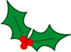 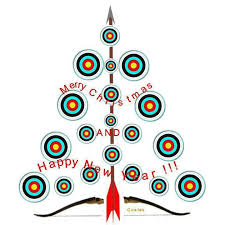 Hiermit laden wir herzlich, alle Mitglieder der Eitorfer Bogenschützen, zu unserer diesjährigen Weihnachtsfeier ein.              Wann: Samstag den, 19.12.2015 um 18:00Uhr
                   Wo: DRK Heim in Eitorf
     	                   Forsterstaße 27, 53783 EitorfZum leiblichen Wohl sollte jeder, z.B in Form von Salaten, Getränken oder ähnlichem etwas beitragen.Wer mag, darf gerne den Partner mitbringen.Um ausreichend Planen zu können, bitten wir Euch, Euch mit Personenzahl und Mitbringsel, bis spätestens zum 12.12.2015 bei Kim Jühlen zu melden.Entweder Telefonisch, per SMS, per Whatsapp oder Persönlich beim Training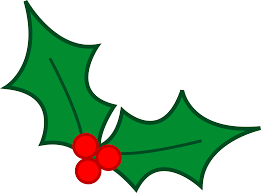 Mobil: 015730878987
Mail   : kim.juehlen@gmx.de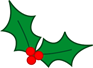 
Wir wünschen Euch eine schöne Vorweihnachtszeit.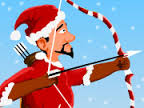 